Please send your reservation form to: res@paradisehotel.co.kr (Tel no. +82.51.749.2111-3)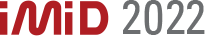 IMID 2022 (Aug. 23-26, 2022)Deadline for Reservation: 31, July, 2022Reservation FormIMID 2022 (Aug. 23-26, 2022)Deadline for Reservation: 31, July, 2022Reservation FormIMID 2022 (Aug. 23-26, 2022)Deadline for Reservation: 31, July, 2022Reservation Form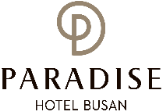 *Check In Date: 2022.8.     *Check In Date: 2022.8.     *Check In Date: 2022.8.     *Check Out Date: 2022.8.     *Check Out Date: 2022.8.     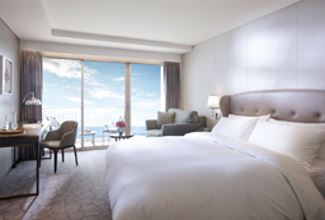 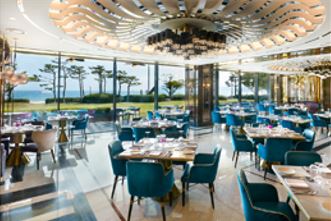 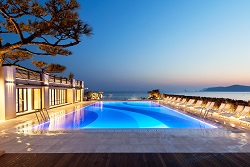 *No. of Persons:     *No. of Persons:     *No. of Persons:     *No. of Persons:     *No. of Persons:     *Name (Family/Given):     *Name (Family/Given):     *Name (Family/Given):     *Name (Family/Given):     *Name (Family/Given):     *Telephone:     *Telephone:     *Telephone:     *E-mail:     *E-mail:     CREDIT CARD INFORMATION (For Guarantee Purpose)CREDIT CARD INFORMATION (For Guarantee Purpose)CREDIT CARD INFORMATION (For Guarantee Purpose)CREDIT CARD INFORMATION (For Guarantee Purpose)CREDIT CARD INFORMATION (For Guarantee Purpose)*Credit Card: Other Visa  Masters  Amex(4digit-number:     )*Credit Card: Other Visa  Masters  Amex(4digit-number:     )*Credit Card: Other Visa  Masters  Amex(4digit-number:     )*Credit Card: Other Visa  Masters  Amex(4digit-number:     )*Credit Card: Other Visa  Masters  Amex(4digit-number:     )*Credit Card Number:     *Credit Card Number:     *Credit Card Number:     *Credit Card Number:     *Credit Card Number:     *Expiry Date:     *Expiry Date:     *Expiry Date:     *Card Holder’s Name:     *Card Holder’s Name:     SPECIAL ROOM RATE (Roon only Rate)                                                                              (Unit: Korean Won)SPECIAL ROOM RATE (Roon only Rate)                                                                              (Unit: Korean Won)SPECIAL ROOM RATE (Roon only Rate)                                                                              (Unit: Korean Won)SPECIAL ROOM RATE (Roon only Rate)                                                                              (Unit: Korean Won)SPECIAL ROOM RATE (Roon only Rate)                                                                              (Unit: Korean Won)SPECIAL ROOM RATE (Roon only Rate)                                                                              (Unit: Korean Won)SPECIAL ROOM RATE (Roon only Rate)                                                                              (Unit: Korean Won)Room TypeRoom TypeRoom TypeMonday ~ Thursday*Friday*Saturday*SundayMain Bldg.(본관)Deluxe City ViewDeluxe City View \326,700 (Double) \326,700 (Twin)Surcharge+\96,800Surcharge+\145,200Surcharge+\36,300Annex Bldg.(신관)Deluxe Ocean ViewDeluxe Ocean View \399,300 (Double)Surcharge+\96,800Surcharge+\145,200Surcharge+\36,300Main Bldg.(본관)Deluxe Ocean Terrace ViewDeluxe Ocean Terrace View \435,600 (Double) \435,600 (Twin)Surcharge+\96,800Surcharge+\145,200Surcharge+\36,300 Allocation to Annex Building(신관배정요청): Surcharge \36,300/Night,  Extra Bed(침대/침구 추가): \72,600/Night Buffet Breakfast (Adult \42,000, Children\29,000): Number of Adult:     , Children:     (children: 49months~elementary school)
*Breakfast may have limited availability if no reservation was made in advance. (조식은 사전 예약제로 현장에서 예약이 불가할 수 있습니다) Allocation to Annex Building(신관배정요청): Surcharge \36,300/Night,  Extra Bed(침대/침구 추가): \72,600/Night Buffet Breakfast (Adult \42,000, Children\29,000): Number of Adult:     , Children:     (children: 49months~elementary school)
*Breakfast may have limited availability if no reservation was made in advance. (조식은 사전 예약제로 현장에서 예약이 불가할 수 있습니다) Allocation to Annex Building(신관배정요청): Surcharge \36,300/Night,  Extra Bed(침대/침구 추가): \72,600/Night Buffet Breakfast (Adult \42,000, Children\29,000): Number of Adult:     , Children:     (children: 49months~elementary school)
*Breakfast may have limited availability if no reservation was made in advance. (조식은 사전 예약제로 현장에서 예약이 불가할 수 있습니다) Allocation to Annex Building(신관배정요청): Surcharge \36,300/Night,  Extra Bed(침대/침구 추가): \72,600/Night Buffet Breakfast (Adult \42,000, Children\29,000): Number of Adult:     , Children:     (children: 49months~elementary school)
*Breakfast may have limited availability if no reservation was made in advance. (조식은 사전 예약제로 현장에서 예약이 불가할 수 있습니다) Allocation to Annex Building(신관배정요청): Surcharge \36,300/Night,  Extra Bed(침대/침구 추가): \72,600/Night Buffet Breakfast (Adult \42,000, Children\29,000): Number of Adult:     , Children:     (children: 49months~elementary school)
*Breakfast may have limited availability if no reservation was made in advance. (조식은 사전 예약제로 현장에서 예약이 불가할 수 있습니다) Allocation to Annex Building(신관배정요청): Surcharge \36,300/Night,  Extra Bed(침대/침구 추가): \72,600/Night Buffet Breakfast (Adult \42,000, Children\29,000): Number of Adult:     , Children:     (children: 49months~elementary school)
*Breakfast may have limited availability if no reservation was made in advance. (조식은 사전 예약제로 현장에서 예약이 불가할 수 있습니다) Allocation to Annex Building(신관배정요청): Surcharge \36,300/Night,  Extra Bed(침대/침구 추가): \72,600/Night Buffet Breakfast (Adult \42,000, Children\29,000): Number of Adult:     , Children:     (children: 49months~elementary school)
*Breakfast may have limited availability if no reservation was made in advance. (조식은 사전 예약제로 현장에서 예약이 불가할 수 있습니다)Remarks:      Remarks:      Remarks:      Remarks:      Remarks:      Remarks:      Remarks:      * The above mentioned room reservations may be closed in advance. (상기 예약은 호텔 사정에 의해 사전에 마감 될 수 있음)* The rates above are non-commissionable, and they are Inclusive of 10% Service Charge and 11% Government Tax. * The rates above are not inclusive of breakfast. (Breakfast reservations must be made, and may be closed in advance)* Number of guests: 2 Adults (All rooms of the Building are non-smoking areas)* Check-in time is 3p.m.(15h00) Check-out time is 11:00 a.m.(11h00). Past the mentioned check-out time, the following rates will be applied(Until 3p.m.(15h00): 50% of the room rate, After 3p.m.(15h00): 100% of the room rate)* Benefits Included(For 2Adults): Outdoor Ocean pool(Swimming pool), Fitness Club, Business Center, Paradise Kids Villages, Wi-Fi* The leisure facilities(Ocean Pool, Fitness Club, Sauna, Spa ‘Cimer’) will be closed for maintenance every fourth Wednesday each month.* The above mentioned room reservations may be closed in advance. (상기 예약은 호텔 사정에 의해 사전에 마감 될 수 있음)* The rates above are non-commissionable, and they are Inclusive of 10% Service Charge and 11% Government Tax. * The rates above are not inclusive of breakfast. (Breakfast reservations must be made, and may be closed in advance)* Number of guests: 2 Adults (All rooms of the Building are non-smoking areas)* Check-in time is 3p.m.(15h00) Check-out time is 11:00 a.m.(11h00). Past the mentioned check-out time, the following rates will be applied(Until 3p.m.(15h00): 50% of the room rate, After 3p.m.(15h00): 100% of the room rate)* Benefits Included(For 2Adults): Outdoor Ocean pool(Swimming pool), Fitness Club, Business Center, Paradise Kids Villages, Wi-Fi* The leisure facilities(Ocean Pool, Fitness Club, Sauna, Spa ‘Cimer’) will be closed for maintenance every fourth Wednesday each month.* The above mentioned room reservations may be closed in advance. (상기 예약은 호텔 사정에 의해 사전에 마감 될 수 있음)* The rates above are non-commissionable, and they are Inclusive of 10% Service Charge and 11% Government Tax. * The rates above are not inclusive of breakfast. (Breakfast reservations must be made, and may be closed in advance)* Number of guests: 2 Adults (All rooms of the Building are non-smoking areas)* Check-in time is 3p.m.(15h00) Check-out time is 11:00 a.m.(11h00). Past the mentioned check-out time, the following rates will be applied(Until 3p.m.(15h00): 50% of the room rate, After 3p.m.(15h00): 100% of the room rate)* Benefits Included(For 2Adults): Outdoor Ocean pool(Swimming pool), Fitness Club, Business Center, Paradise Kids Villages, Wi-Fi* The leisure facilities(Ocean Pool, Fitness Club, Sauna, Spa ‘Cimer’) will be closed for maintenance every fourth Wednesday each month.* The above mentioned room reservations may be closed in advance. (상기 예약은 호텔 사정에 의해 사전에 마감 될 수 있음)* The rates above are non-commissionable, and they are Inclusive of 10% Service Charge and 11% Government Tax. * The rates above are not inclusive of breakfast. (Breakfast reservations must be made, and may be closed in advance)* Number of guests: 2 Adults (All rooms of the Building are non-smoking areas)* Check-in time is 3p.m.(15h00) Check-out time is 11:00 a.m.(11h00). Past the mentioned check-out time, the following rates will be applied(Until 3p.m.(15h00): 50% of the room rate, After 3p.m.(15h00): 100% of the room rate)* Benefits Included(For 2Adults): Outdoor Ocean pool(Swimming pool), Fitness Club, Business Center, Paradise Kids Villages, Wi-Fi* The leisure facilities(Ocean Pool, Fitness Club, Sauna, Spa ‘Cimer’) will be closed for maintenance every fourth Wednesday each month.* The above mentioned room reservations may be closed in advance. (상기 예약은 호텔 사정에 의해 사전에 마감 될 수 있음)* The rates above are non-commissionable, and they are Inclusive of 10% Service Charge and 11% Government Tax. * The rates above are not inclusive of breakfast. (Breakfast reservations must be made, and may be closed in advance)* Number of guests: 2 Adults (All rooms of the Building are non-smoking areas)* Check-in time is 3p.m.(15h00) Check-out time is 11:00 a.m.(11h00). Past the mentioned check-out time, the following rates will be applied(Until 3p.m.(15h00): 50% of the room rate, After 3p.m.(15h00): 100% of the room rate)* Benefits Included(For 2Adults): Outdoor Ocean pool(Swimming pool), Fitness Club, Business Center, Paradise Kids Villages, Wi-Fi* The leisure facilities(Ocean Pool, Fitness Club, Sauna, Spa ‘Cimer’) will be closed for maintenance every fourth Wednesday each month.* The above mentioned room reservations may be closed in advance. (상기 예약은 호텔 사정에 의해 사전에 마감 될 수 있음)* The rates above are non-commissionable, and they are Inclusive of 10% Service Charge and 11% Government Tax. * The rates above are not inclusive of breakfast. (Breakfast reservations must be made, and may be closed in advance)* Number of guests: 2 Adults (All rooms of the Building are non-smoking areas)* Check-in time is 3p.m.(15h00) Check-out time is 11:00 a.m.(11h00). Past the mentioned check-out time, the following rates will be applied(Until 3p.m.(15h00): 50% of the room rate, After 3p.m.(15h00): 100% of the room rate)* Benefits Included(For 2Adults): Outdoor Ocean pool(Swimming pool), Fitness Club, Business Center, Paradise Kids Villages, Wi-Fi* The leisure facilities(Ocean Pool, Fitness Club, Sauna, Spa ‘Cimer’) will be closed for maintenance every fourth Wednesday each month.* The above mentioned room reservations may be closed in advance. (상기 예약은 호텔 사정에 의해 사전에 마감 될 수 있음)* The rates above are non-commissionable, and they are Inclusive of 10% Service Charge and 11% Government Tax. * The rates above are not inclusive of breakfast. (Breakfast reservations must be made, and may be closed in advance)* Number of guests: 2 Adults (All rooms of the Building are non-smoking areas)* Check-in time is 3p.m.(15h00) Check-out time is 11:00 a.m.(11h00). Past the mentioned check-out time, the following rates will be applied(Until 3p.m.(15h00): 50% of the room rate, After 3p.m.(15h00): 100% of the room rate)* Benefits Included(For 2Adults): Outdoor Ocean pool(Swimming pool), Fitness Club, Business Center, Paradise Kids Villages, Wi-Fi* The leisure facilities(Ocean Pool, Fitness Club, Sauna, Spa ‘Cimer’) will be closed for maintenance every fourth Wednesday each month.CANCELLATION POLICY CANCELLATION POLICY CANCELLATION POLICY CANCELLATION POLICY CANCELLATION POLICY CANCELLATION POLICY CANCELLATION POLICY * Amendaments, Cancellations are availble upon following regulations: Hotel has the right to claim all room charge, which would be deducted from your guaranteed credit card. Cancellation or No-Show after the room reservation is being charged as below:- From 7days to 5days prior to Arrival date(~18:00): 30% of the Room charge- From 4days to 3days prior to Arrival date(~18:00): 50% of the Room charge- From 2days or less prior to Arrival date(Includling No-Show): 100% of the Room chrarge * Amendaments, Cancellations are availble upon following regulations: Hotel has the right to claim all room charge, which would be deducted from your guaranteed credit card. Cancellation or No-Show after the room reservation is being charged as below:- From 7days to 5days prior to Arrival date(~18:00): 30% of the Room charge- From 4days to 3days prior to Arrival date(~18:00): 50% of the Room charge- From 2days or less prior to Arrival date(Includling No-Show): 100% of the Room chrarge * Amendaments, Cancellations are availble upon following regulations: Hotel has the right to claim all room charge, which would be deducted from your guaranteed credit card. Cancellation or No-Show after the room reservation is being charged as below:- From 7days to 5days prior to Arrival date(~18:00): 30% of the Room charge- From 4days to 3days prior to Arrival date(~18:00): 50% of the Room charge- From 2days or less prior to Arrival date(Includling No-Show): 100% of the Room chrarge * Amendaments, Cancellations are availble upon following regulations: Hotel has the right to claim all room charge, which would be deducted from your guaranteed credit card. Cancellation or No-Show after the room reservation is being charged as below:- From 7days to 5days prior to Arrival date(~18:00): 30% of the Room charge- From 4days to 3days prior to Arrival date(~18:00): 50% of the Room charge- From 2days or less prior to Arrival date(Includling No-Show): 100% of the Room chrarge * Amendaments, Cancellations are availble upon following regulations: Hotel has the right to claim all room charge, which would be deducted from your guaranteed credit card. Cancellation or No-Show after the room reservation is being charged as below:- From 7days to 5days prior to Arrival date(~18:00): 30% of the Room charge- From 4days to 3days prior to Arrival date(~18:00): 50% of the Room charge- From 2days or less prior to Arrival date(Includling No-Show): 100% of the Room chrarge * Amendaments, Cancellations are availble upon following regulations: Hotel has the right to claim all room charge, which would be deducted from your guaranteed credit card. Cancellation or No-Show after the room reservation is being charged as below:- From 7days to 5days prior to Arrival date(~18:00): 30% of the Room charge- From 4days to 3days prior to Arrival date(~18:00): 50% of the Room charge- From 2days or less prior to Arrival date(Includling No-Show): 100% of the Room chrarge * Amendaments, Cancellations are availble upon following regulations: Hotel has the right to claim all room charge, which would be deducted from your guaranteed credit card. Cancellation or No-Show after the room reservation is being charged as below:- From 7days to 5days prior to Arrival date(~18:00): 30% of the Room charge- From 4days to 3days prior to Arrival date(~18:00): 50% of the Room charge- From 2days or less prior to Arrival date(Includling No-Show): 100% of the Room chrarge 